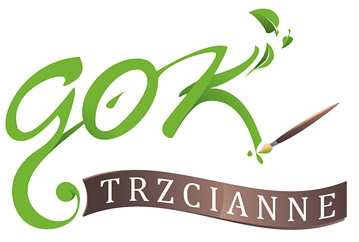 KARTA ZGŁOSZENIAPOWIATOWYKONKURS PLASTYCZNY 
„Kartka Bożonarodzeniowa”Imię i nazwisko autora:……………………………………………………………………….Szkoła: …………..…………………………………………………………………………………Klasa: ………………………………………………………………………………………………Wiek: ………………………………………………………………………………………………Miejsce zamieszkania: ………………………………………………………………………Wyrażam zgodę na udział mojego dziecka w konkursie plastycznym Kartka Bożonarodzeniowa oraz na publikację, prezentowanie i eksponowanie pracy dziecka na wystawach, stronie internetowej organizatora oraz innych mediach.Zgłoszona praca przechodzi na własność organizatora.…………………………………………...…					…………………………………..……………Imię i nazwisko rodzica/opiekuna prawnego                    			Data i podpis…………………………………………………					..………………………….……………………Imię i nazwisko rodzica/opiekuna prawnego                    			Data i podpis